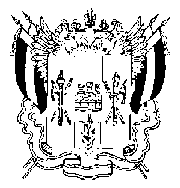 ТЕРРИТОРИАЛЬНАЯ ИЗБИРАТЕЛЬНАЯ КОМИССИЯГ. ТАГАНРОГАПОСТАНОВЛЕНИЕ17 мая 2019г.									№ 125-5г. ТаганрогО назначении членов участковых избирательных комиссий избирательных участков с правом решающего голоса вместо выбывшихВ связи с досрочным прекращением полномочий членов участковых избирательных комиссий избирательных участков с правом решающего голоса, в соответствии со статьями 22, 27, 29 Федерального закона от 12.06.2002 г. № 67-ФЗ «Об основных гарантиях избирательных прав и права на участие в референдуме граждан Российской Федерации», Порядком формирования резерва составов участковых комиссий и назначения нового члена участковой комиссии из резерва составов участковых комиссий, утвержденным постановлением Центральной избирательной комиссии Российской Федерации от 5 декабря 2012 года № 152/1137-6, Методическими рекомендациями о порядке формирования территориальных избирательных комиссий, избирательных комиссий муниципальных образований, окружных и участковых избирательных комиссий, утвержденными постановлением Центральной избирательной комиссии Российской Федерации от 17 февраля 2010 года № 192/1337-5 Территориальная избирательная комиссия ПОСТАНОВЛЯЕТ:1. Назначить членами участковых избирательных комиссий избирательных участков № № 2150, 2152,  2181, 2192, 2215, 2253, 2256, 2264, 2266, 2294   правом решающего голоса лиц согласно прилагаемому списку.2.  Направить выписки из настоящего постановления в соответствующие участковые избирательные комиссии.3. Разместить настоящее постановление на сайте Территориальной избирательной комиссии города Таганрога в информационно-телекоммуникационной сети «Интернет».Председатель комиссии						М.А. ДмитриевСекретарь комиссии							Т.А. ТокареваПриложение к постановлению ТИК г. Таганрогаот 17.05.2019г  №  125-5Список членов участковых избирательных комиссий с правом решающего голосаСекретарь комиссии						Т.А. Токарева№ п/п№ УИКФамилия, имя, отчествоСубъект предложения кандидатурыв состав избирательной комиссии12341№ 2150ДругорубНаталья ВикторовнаТаганрогское местное отделение Ростовского регионального отделения политической партии "Либерально-демократическая партия России"2№ 2152Белик Андрей Андреевич Собрание избирателей по месту работы3№ 2181БобылеваТатьяна  АлександровнаСобрание избирателей по месту жительства4№ 2192ДребезовАндрей ЮрьевичТаганрогское местное отделение Ростовского регионального отделения политической партии "Либерально-демократическая партия России"5№ 2215КолесниковаСветлана ВасильевнаСобрание избирателей по месту работы6№ 2253ВасильеваДарья ДмитриевнаТаганрогское местное отделение Ростовского регионального отделения политической партии "Либерально-демократическая партия России"7№ 2256ИваненкоАлена ОлеговнаТаганрогское местное отделение Ростовского регионального отделения политической партии "Либерально-демократическая партия России"8№ 2264БорзенкоАнастасия ЮрьевнаСобрание избирателей по месту работы9№ 2266НеупокоеваЮлия ВладиславовнаСобрание избирателей по месту работы10№ 2294ВащенкоЕлена АлександровнаСобрание избирателей по месту работы